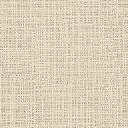 DATUM _______________________________UHRZEIT ______________________________DATUM _______________________________UHRZEIT ______________________________DATUM _______________________________UHRZEIT ______________________________DATUM _______________________________UHRZEIT ______________________________